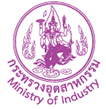                      แบบแจ้งข้อมูลการประกอบกิจการโรงงาน (รายปี)           ตามกฎกระทรวงว่าด้วยการแจ้งข้อมูลการประกอบกิจการโรงงาน พ.ศ. 2544                         ประจำปี พ.ศ........................................แบบแจ้งข้อมูลการประกอบกิจการโรงงาน (รายปี) ประกอบด้วย 3 ส่วน ดังนี้ 
ส่วนที่ 1 : ข้อมูลทั่วไป   ส่วนที่ 2 : ข้อมูลการประกอบกิจการ    
ส่วนที่ 3 : ข้อมูลด้านสิ่งแวดล้อม ความปลอดภัย หรือมาตรฐานผลิตภัณฑ์อุตสาหกรรม1.1 ข้อมูลผู้ประกอบการ	1.1.1 ชื่อ (ไทย) ……………………………………………………………………………………………………………………………………………………………………………		       บุคคลธรรมดา        เลขที่บัตรประชาชน ………………………………………………………………………………………………………………………..		       นิติบุคคล	        เลขทะเบียนนิติบุคคล………………………………………………………………………………………………………………………	1.1.2 สำนักงานเลขที่……………………………………... หมู่ที่………. ตรอก/ซอย…………..……………… ถนน ……………………………………………………	       ตำบล/แขวง……………….……… อำเภอ/เขต………………………… จังหวัด…………………………… รหัสไปรษณีย์………………………………….…	       โทรศัพท์………………….………………… โทรสาร……………..………………………e-mail………………………………………………………………………..1.2 ข้อมูลโรงงาน			1.2.1 ชื่อโรงงาน (ไทย) ……………………………………………………………………………………………………………………………………………………………..               เลขทะเบียนโรงงาน ...............................................................................................................................................................................   		   สถานภาพโรงงาน         ประกอบกิจการ  วันเริ่มดำเนินการ ............................................................................................................                                              หยุดประกอบชั่วคราว	1.2.2 ที่ตั้งโรงงาน	        ที่เดียวกับที่อยู่สำนักงาน (ให้ข้ามไปกรอกข้อ 1.2.3)		   เลขที่……………………………………... หมู่ที่……….. ตรอก/ซอย…………..…………………….. ถนน ……………………………………….………………..	       ตำบล/แขวง……………….……… อำเภอ/เขต………………………… จังหวัด…………………………… รหัสไปรษณีย์………………………………….…	       โทรศัพท์………………….………………… โทรสาร……………..……………………… e-mail………………………………………………………………………..	1.2.3       โรงงานจำพวกที่ 1 มีกำลังแรงม้าของเครื่องจักรรวม.......................................แรงม้า (ตามที่ได้ประกอบกิจการ)	   	         โรงงานจำพวกที่ 2 มีกำลังแรงม้าของเครื่องจักรรวม.......................................แรงม้า (ตามที่ได้รับแจ้ง ร.ง.2)			         โรงงานจำพวกที่ 3 มีกำลังแรงม้าของเครื่องจักรรวม.......................................แรงม้า (ตามที่ได้รับอนุญาต ร.ง.4)       1.2.4 โรงประกอบโลหกรรม (ถ้าไม่ใช่ ข้ามไปกรอกข้อ 1.2.5)................................................โดยวิธีการ.....................................................		   ใบอนุญาตประกอบโลหกรรมที่....................../.........................มีอายุ...................ปี สิ้นสุดวันที่.............................................................        1.2.5 ประเภทหรือชนิดของโรงงาน (กรุณาแจ้งให้ครบ)1.3 ข้อมูลมาตรฐานผลิตภัณฑ์อุตสาหกรรม (ถ้ามี)	2.1 ลักษณะการประกอบธุรกิจแบ่งตามรูปแบบการผลิต (% ของยอดขายทั้งหมด รวมกันเท่ากับ 100%)    รับจ้างผลิต (OEM)…………….%  ผลิตตามรูปแบบของตนเอง (ODM) ……………%  มีรูปแบบและแบรนด์ของตนเอง (OBM) ……………%2.2 ช่องทางการจำหน่ายสินค้า และบริการ ผ่าน E-Commerce คิดเป็นร้อยละ ...................... (% ของยอดขายทั้งหมด)2.3 ประเภทสินค้าและวัตถุดิบ2.4 ข้อมูลด้านแรงงาน 1 หมายถึง เจ้าหน้าที่ในตำแหน่งบริหาร/ผู้จัดการ/บริหารจัดการทั่วไป ที่ปฏิบัติงานในสำนักงาน2 หมายถึง เจ้าหน้าที่ช่างฝีมือ/ผู้ชำนาญการ ที่ปฏิบัติงานในพื้นที่ประกอบกิจการ/พื้นที่โรงงาน3 หมายถึง เจ้าหน้าที่นอกเหนือจากกลุ่ม 1 และ 2 และปฏิบัติงานในพื้นที่ประกอบกิจการ/ พื้นที่โรงงาน2.5 ข้อมูลประเมินศักยภาพการผลิต 2.6 มูลค่าต้นทุนขาย (บาท)2.7 ค่าใช้จ่ายในการขายและบริหาร (บาท)2.8 ข้อมูลจากงบดุล (บาท) 2.9 ข้อมูลด้านเทคโนโลยีและนวัตกรรม 2.10 ในระยะเวลา 1 ปีข้างหน้านี้ ท่านผู้ประกอบการมีแผนดำเนินกิจกรรมในด้านใดบ้าง (สามารถตอบได้มากกว่า 1 ข้อ) ขยายโรงงาน	 ซื้อเครื่องจักรทดแทน	 ซื้อเครื่องจักรเพิ่มเติม ปรับปรุงกระบวนการทำงาน	 พัฒนาผลิตภัณฑ์/บริการ	 ปรับลดจำนวนแรงงาน	 วิจัยและพัฒนาวัตถุดิบ	 วิจัยตลาดและพฤติกรรมผู้ซื้อ	 พัฒนาบุคลากร สร้างมาตรฐานกระบวนการทำงาน	 พัฒนามาตรฐานผลิตภัณฑ์/บริการ	 พัฒนาระบบการทดสอบ (Lab Test) ย้ายสถานที่ตั้งกิจการในประเทศ	 ย้ายฐานการผลิตไปต่างประเทศ	 สาขาอุตสาหกรรม........................................... 	ประเทศ............................................ ขยายการลงทุนไปต่างประเทศ	 สาขาอุตสาหกรรม........................................... 	ประเทศ............................................ อื่น ๆ โปรดระบุ ………………………2.11 ท่านประสงค์จะให้ภาครัฐ หรือหน่วยงานที่เกี่ยวข้องสนับสนุนการดำเนินธุรกิจหรือไม่           ประสงค์          ไม่ประสงค์       (โปรดระบุด้านที่ประสงค์จะให้ภาครัฐหรือหน่วยงานที่เกี่ยวข้องสนับสนุนมากที่สุด 3 อันดันแรก  1 = มากที่สุด   2= มาก   3 = ปานกลาง)3.1 ขนาดเนื้อที่      เนื้อที่อาคาร ……….……….………. ตร.ม. 	     เนื้อที่โรงงาน ……….……….………. ตร.ม.3.2 เครื่องจักร3.3 แรงม้า แรงม้าที่ดำเนินการ ............................................. แรงม้า3.4 มลพิษน้ำ    ข้อมูลน้ำเสีย        : ชนิดระบบ (ระบุคำย่อ)……………………………..    ปริมาณน้ำเสียสูงสุด ………........ลบ.ม./วัน  ปริมาณน้ำเสียปัจจุบัน……………. ..ลบ.ม./วัน  ปริมาณน้ำทิ้งที่ระบายออก…………............ลบ.ม./วันแนบผลการวิเคราะห์มลพิษน้ำ มีการตรวจวัด เมื่อวัน/เดือน/ปี..........................  3.5 มลพิษอากาศข้อมูลอากาศเสีย					         (  ) ไม่มีอากาศเสียชนิดระบบ(ระบุคำย่อ)  ……………………………………………….		เป็นมลพิษอากาศจากกิจกรรม……………………………………..ชนิดมลสาร  ……………………………………………………………….FLOW RATE ………………………………………………… CFM				    			           ชนิดเชื้อเพลิงที่ใช้	…………………………………………..					ปริมาณเชื้อเพลิงที่ใช้ ………………………………………  กก./วัน	คำย่อระบบ:  Set Cham = Settling Chamber, Cyc = Single Cyclone, Mul Cyc = Multiple Cyclone, Bag Fil = Bag Filter, Scrub = Wet Scrubber  (ไม่มี media), 
Pack Sc =Packed Wet Scrubber(มี media), EP = Electrostatic Precipitator, Cond = Condensation, AC = Activated Carbon, Af Burn = After Burner, 
ไม่มีระบบอากาศเสีย,อื่นๆ (ระบุ….)  ระบบต่อเนื่องกัน 2 ระบบใช้สัญลักษณ์ + ถ้าขนานกันใช้สัญลักษณ์ //ชนิดมวลสาร: ฝุ่น ไอสารเคมี ไอกรด ไอด่าง ควัน กลิ่น ละอองสี                       ชนิดเชื้อเพลิง: น้ำมันเตา LPG ถ่านหิน ฟืน แกลบ ขี้เลื่อย ฯลฯแนบผลวิเคราะห์มลพิษอากาศ					         มีการตรวจวัด เมื่อวัน/เดือน/ปี..................................  3.6 กากอุตสาหกรรมสิ่งปฏิกูลหรือวัสดุที่ไม่ใช้แล้ว/ตะกรันและกากของเสีย 3.7 ความปลอดภัย3.7.1 สารเคมี			 			3.7.2 หม้อน้ำ 1) มีการใช้งานหม้อน้ำ	จำนวน............................................................ เครื่อง2) ข้อมูลหม้อน้ำ3.7.3 หม้อต้มที่ใช้ของเหลวเป็นสื่อนำความร้อน (Hot oil) 1) มีการใช้งานหม้อต้มฯ	จำนวน........................................................... เครื่อง2) ข้อมูลหม้อต้มฯ3.7.4 อัคคีภัย1) จำนวนหัวรับน้ำดับเพลิง (Fire hose)............................................ จุด2) ระบบหรืออุปกรณ์ป้องกันและระงับอัคคีภัยที่มีถังดับเพลิง  	ชนิด................................... จำนวน.............................ระบบดับเพลิง 	ชนิด................................... จำนวน.............................			เครื่องตรวจจับควัน/ความร้อน จำนวน.......................................................สัญญาณแจ้งเหตุเพลิงไหม้ 	อื่นๆ ...........................................................................................................3.8 ด้านมาตรฐานผลิตภัณฑ์อุตสาหกรรม     3.8.1 สมอ. ตรวจโรงงานครั้งล่าสุดเมื่อวันที่ ………………………………………………………………………………………………………………………………………..     3.8.2 การผลิต(  ) หยุดผลิต :(  ) มีการผลิต : 	3.8.3 การปฏิบัติตามเงื่อนไขในการออกใบอนุญาต            3.8.3.1 ระบบการควบคุมคุณภาพ ตรวจสอบเมื่อวันที่ …………………………………… ผู้ตรวจสอบ…………………………………………………………………………………..…….		( ) เป็นไปตามหลักเกณฑ์เฉพาะฯ       ( ) ไม่เป็นไปตามหลักเกณฑ์เฉพาะฯ ข้อ....................................................................            3.8.3.2 การตรวจสอบผลิตภัณฑ์และเครื่องมือทดสอบ ตรวจสอบเมื่อวันที่ …………………………………… ผู้ตรวจสอบ…………………………………………………………………………………………		( ) เป็นไปตามหลักเกณฑ์เฉพาะฯ       ( ) ไม่เป็นไปตามหลักเกณฑ์เฉพาะฯ ข้อ....................................................................3.8.3.3 การดำเนินการกับข้อร้องเรียนเกี่ยวกับคุณภาพผลิตภัณฑ์ที่ได้รับจากลูกค้า ตรวจสอบเมื่อวันที่ …………………………………… ผู้ตรวจสอบ…………………………………………………………………………………………		( ) เป็นไปตามหลักเกณฑ์เฉพาะฯ       ( ) ไม่เป็นไปตามหลักเกณฑ์เฉพาะฯ ข้อ....................................................................3.8.3.4 การแสดงเครื่องหมายมาตรฐานกับผลิตภัณฑ์ตรวจสอบเมื่อวันที่ …………………………………… ผู้ตรวจสอบ…………………………………………………………………………………………		( ) แสดงเครื่องหมาย       ( ) ครบตามกำหนด     ( ) ไม่ครบตามกำหนด  ขาดรายการ........................................................( ) ไม่แสดงเครื่องหมายเพราะ………………………………………………………………………………………………………………………………...ประเภทหรือชนิดของโรงงานประกอบกิจการTSICมาตรฐานเลขที่ใบอนุญาตที่ชื่อผู้รับใบอนุญาตประเภทสินค้าปริมาณผลิต/ปีหน่วยวัตถุดิบหลักวัตถุดิบหลักวัตถุดิบหลักประเภทปริมาณ/ปีหน่วยสินค้าหลัก (1)………………………….สินค้าหลัก (2)...............................สินค้ารอง (1)……………………………รายการฝ่ายผลิตสำนักงาน2.4.1 จำนวนวันทำงาน (วัน/สัปดาห์)2.4.2 ทำงานปกติรวมวันละ (ชั่วโมง)2.4.3 ทำงานล่วงเวลาวันละ (ชั่วโมง)2.4.4 ทำงานวันละ (กะ)2.4.5 อายุโดยเฉลี่ยของแรงงาน (ปี)2.4.6 จำนวนครั้งในการฝึกอบรมบุคลากร (ครั้ง/ปี)2.4.7 จำนวนแรงงานที่ได้รับการฝึกอบรม (คน)                            ตำแหน่ง  ไทยไทยต่างประเทศต่างประเทศ                            ตำแหน่ง  ชายหญิงชายหญิง2.4.8 เจ้าหน้าที่บริหารและวิชาการ/บริหารจัดการทั่วไป1 2.4.9 คนงานช่างฝีมือ/ผู้ชำนาญการ2 2.4.10 คนงานไม่ใช่ช่างฝีมือ/ไม่ใช่ผู้ชำนาญการ3รวมรายการปี พ.ศ............2.5.1 รายได้รวม (บาท)2.5.2 รายได้จากการจำหน่ายสินค้าและบริการ (บาท) 2.5.3 มูลค่าการส่งออก (บาท)2.5.4 วัตถุดิบ วัสดุ และสินค้าระหว่างผลิตคงคลัง (บาท) ณ ปลายงวด 2.5.5 สินค้าสำเร็จรูปคงคลัง (บาท) ณ ปลายงวด 2.5.6 อัตราการใช้กำลังการผลิต (%) 2.5.7 มูลค่าเครื่องจักรและอุปกรณ์ (บาท)2.5.8 สัดส่วนมูลค่าเครื่องจักรและอุปกรณ์ที่อายุไม่เกิน 5 ปี (%)2.5.9 สัดส่วนมูลค่าเครื่องจักรและอุปกรณ์อัตโนมัติ/กึ่งอัตโนมัติ (%)รายการปี พ.ศ............ต้นทุนขายรวมทั้งหมดข้อมูลต้นทุนขายที่สำคัญ ได้แก่ 2.6.1 ต้นทุนวัตถุดิบรวม 2.6.1.1 ต้นทุนวัตถุดิบจากต่างประเทศ  2.6.2 ต้นทุนวัสดุที่ใช้ในการหีบห่อสินค้า 2.6.3 ต้นทุนเชื้อเพลิงและพลังงาน ที่ใช้ในการผลิต       2.6.3.1 ค่าไฟฟ้า       2.6.3.2 ค่าน้ำมันเชื้อเพลิง2.6.4 ต้นทุนค่าน้ำดิบ/น้ำประปา ที่ใช้ในการผลิต 2.6.5 ค่าใช้จ่ายในการซ่อมแซมและบำรุงรักษาอุปกรณ์/เครื่องจักร 2.6.6 ค่าตอบแทนแรงงานฝ่ายผลิต 2.6.7 ต้นทุนค่าจ้างเหมาจ่ายที่จ่ายให้ผู้ประกอบการอื่น โดยผู้จ้างจัดหาวัตถุดิบให้ 2.6.8 ค่าธรรมเนียมที่จ่ายสำหรับแรงงานเช่า 2.6.9 ต้นทุนซื้อสินค้าสำเร็จรูปมาเพื่อจำหน่ายต่อ 2.6.10 ค่าเสื่อมราคาสินทรัพย์ถาวร รายการปี พ.ศ............2.7.1 ค่าใช้จ่ายในการขายและบริหารรวมทั้งหมดค่าใช้จ่ายในการขายและบริหารที่สำคัญ ได้แก่ 2.7.1.1 ค่าใช้จ่ายทางการตลาด (ค่าโฆษณา และนายหน้า)2.7.1.2 ค่าขนส่ง2.7.1.3 ค่าใช้จ่ายในการวิจัยและพัฒนา 2.7.1.4 ค่าใช้จ่ายด้านเทคโนโลยีและสารสนเทศ 2.7.1.5 ค่าจัดฝึกอบรมและสัมมนา2.7.1.6 ค่าตอบแทนแรงงานฝ่ายขายและบริหาร 2.7.1.6.1 ค่าตอบแทนพนักงานคลังสินค้า2.7.1.7 ค่าเช่า (ที่ดิน อาคาร เครื่องจักรและอุปกรณ์)2.7.1.8 ค่าใช้จ่ายคลังสินค้า (ค่าเช่าที่ดินคลังสินค้า คลังสินค้า และค่าประกันภัยคลังสินค้า) 2.7.1.9 ค่าเบี้ยประกัน ค่ารับรอง บัญชี และปรึกษากฎหมาย2.7.1.10 อื่นๆ (ค่าติดต่อสื่อสาร เดินทาง เครื่องเขียนแบบพิมพ์ ค่าวารสารและสิ่งพิมพ์  ค่าใช้จ่ายในการ ซ่อมแซมและบำรุงรักษาสำนักงาน วัสดุ/อุปกรณ์สำนักงาน)2.7.2 ดอกเบี้ยจ่าย รายการปี พ.ศ............(ณ วันที่ 31 ธันวาคม)2.8.1 สินทรัพย์รวม    2.8.1.1  สินทรัพย์หมุนเวียน 2.8.2 หนี้สินรวม    2.8.2.1  หนี้สินหมุนเวียน 2.8.3 ส่วนของผู้ถือหุ้น 2.8.4 ที่ดิน อาคาร และอุปกรณ์รายการปี พ.ศ...............2.9.1 มูลค่าการลงทุนเพิ่มในเครื่องจักรที่ใช้ในการผลิต (บาท) 2.9.1.1  ระบบอัตโนมัติ และหุ่นยนต์ 2.9.1.2  อื่น ๆ โปรดระบุ ……………………….............. 2.9.2 สัดส่วนมูลค่าเครื่องมือและเครื่องจักรที่ทางโรงงานประดิษฐ์คิดค้นขึ้นมาเอง (%) 2.9.3 มูลค่าการซื้อ/ขอใช้สิทธิ์ในการใช้เทคโนโลยี (บาท)2.9.4 จำนวนสิทธิบัตร/ลิขสิทธิ์/เครื่องหมายการค้า (ฉบับ)2.9.5 จำนวนสินค้านวัตกรรมที่คิดค้น/พัฒนาขึ้นใหม่ (รายการ) 2.9.6 สัดส่วนมูลค่ายอดขายสินค้านวัตกรรม (%)ระบุอันดับประเด็นปัญหาแนวทาง/ข้อเสนอแนะ (ถ้ามี)การเข้าถึงแหล่งเงินทุนต้นทุนทางการเงินประสิทธิภาพของเครื่องจักร/อุปกรณ์ประสิทธิภาพของแรงงาน/บุคลากรคุณภาพวัตถุดิบคุณภาพสินค้าการพัฒนาสินค้าให้มีความแตกต่างการจัดหาแรงงานการจัดหาวัตถุดิบต้นทุนวัตถุดิบ ต้นทุนแรงงาน ต้นทุนเชื้อเพลิงและพลังงานที่ใช้ในการผลิตการส่งเสริมการตลาดระบบการขนส่งโครงสร้างพื้นฐาน ระบุ  ..................................................................................ภาษี ระบุ  .........................................................  มาตรการอื่น ๆ ที่ไม่ใช่ภาษี ระบุ…………………………………กฎหมาย / กฎระเบียบที่เกี่ยวข้องกับอุตสาหกรรมอื่น ๆ โปรดระบุ  .........................................................  .………………………………………………………………………………ชื่อเครื่องจักรจำนวน (เครื่อง)แรงม้าแหล่งที่มา (ระบุประเทศ) มวลสารINF. (มก./ลิตร)EFF. (มก./ลิตร)pHTDSSSOil & GreaseCODBODHeavy  metalsHeavy  metalsHeavy  metalsMercurySeleniumCadmiumLeadArsenicTotal  ChromiumBariumNickelCopperZincManganeseToxic  ChemicalsToxic  ChemicalsToxic  ChemicalsCyanideFormaldehydePhenols  Compound      มีเงื่อนไขห้ามระะบายน้ำทิ้ง      ไม่มีน้ำเสีย      ใช้บ่อเก็บกัก      อื่นๆ (ระบุ).............................ชนิดสารเจือปนค่าปริมาณสารเจือปนในอากาศหน่วยฝุ่นละออง (Total Suspended Particulate)มิลลิกรัม/ลูกบาศก์เมตรพลวง (Antimony)มิลลิกรัม/ลูกบาศก์เมตรสารหนู (Arsenic)มิลลิกรัม/ลูกบาศก์เมตรทองแดง (Copper)มิลลิกรัม/ลูกบาศก์เมตรตะกั่ว (Lead)มิลลิกรัม/ลูกบาศก์เมตรปรอท (Mercury)มิลลิกรัม/ลูกบาศก์เมตรคลอรีน (Chlorine)มิลลิกรัม/ลูกบาศก์เมตรไฮโดรเจนคลอไรด์ (Hydrogen chloride)มิลลิกรัม/ลูกบาศก์เมตรกรดกำมะถัน (Sulfuric acid)ppmไฮโดรเจนซัลไฟด์ (Hydrogen sulfide)ppmคาร์บอนมอนอกไซด์ (Carbon monoxide)ppmซัลเฟอร์ไดออกไซด์ (Sulfur dioxide)ppmออกไซด์ของไนโตรเจน (Oxides of nitrogen)ppmไซลีน (Xylene)ppmครีซอล (Cresol)ppmปริมาณสิ่งปฏิกูลหรือวัสดุที่ไม่ใช้แล้ว/
ตะกรันและกากของเสียปริมาณสิ่งปฏิกูลหรือวัสดุที่ไม่ใช้แล้ว/
ตะกรันและกากของเสียปริมาณสิ่งปฏิกูลหรือวัสดุที่ไม่ใช้แล้ว/
ตะกรันและกากของเสียปริมาณสิ่งปฏิกูลหรือวัสดุที่ไม่ใช้แล้ว/
ตะกรันและกากของเสียการกำจัด/จำหน่ายการกำจัด/จำหน่ายการกำจัด/จำหน่ายการกำจัด/จำหน่ายการกำจัด/จำหน่ายการกำจัด/จำหน่ายปริมาณคงเหลือ(ตัน)หมายเหตุชนิด
(รหัส)ชื่อชนิดยอดยกมา
(ตัน)ปริมาณที่เกิดขึ้น
(ตัน)วิธีการกำจัด
(รหัส)ชื่อชนิดจำนวน
(ตัน)ผู้บำบัดและกำจัดมูลค่าจำหน่าย(บาท)ผู้รับซื้อ
ชื่อชื่อCAS No.UN No.ลักษณะ
สารสถานะ
สารความเป็นอันตรายความเป็นอันตรายความหนาแน่น
(g/cm3)ความเข้มข้น (%)ปริมาณการใช้รวมต่อปีหน่วยปริมาณ
การจัดเก็บสูงสุดหน่วยลักษณะ
ภาชนะบรรจุความจุหน่วยชนิดของสารดับเพลิงหมายเหตุชื่อชื่อCAS No.UN No.ลักษณะ
สารสถานะ
สารUN ClassGHSความหนาแน่น
(g/cm3)ความเข้มข้น (%)ปริมาณการใช้รวมต่อปีหน่วยปริมาณ
การจัดเก็บสูงสุดหน่วยลักษณะ
ภาชนะบรรจุความจุหน่วยชนิดของสารดับเพลิงหมายเหตุวัตถุดิบวัตถุดิบผลิตภัณฑ์ผลิตภัณฑ์ผลิตภัณฑ์ผลิตภัณฑ์ผลิตภัณฑ์ผลิตภัณฑ์ผลิตภัณฑ์ผลิตภัณฑ์ผลิตภัณฑ์ผลิตภัณฑ์ผลิตภัณฑ์ผลิตภัณฑ์ผลิตภัณฑ์ผลิตภัณฑ์ผลิตภัณฑ์ผลิตภัณฑ์ผลิตภัณฑ์ผลิตภัณฑ์ผลิตภัณฑ์วัสดุพลอยได้วัสดุพลอยได้วัสดุพลอยได้วัสดุพลอยได้วัสดุพลอยได้วัสดุพลอยได้วัสดุพลอยได้วัสดุพลอยได้วัสดุพลอยได้วัสดุพลอยได้วัสดุพลอยได้วัสดุพลอยได้วัสดุพลอยได้วัสดุพลอยได้วัสดุพลอยได้วัสดุพลอยได้วัสดุพลอยได้วัสดุพลอยได้วัสดุพลอยได้มาตรฐานเลขที่ใบอนุญาตที่รายการที่ได้รับอนุญาตรายละเอียดผลิตภัณฑ์(ขนาด/แบบ/รุ่น)สาเหตุมาตรฐานเลขที่ใบอนุญาตที่รายการที่ได้รับอนุญาตรายละเอียดผลิตภัณฑ์(ขนาด/แบบ/รุ่น)ปริมาณการผลิต(หน่วยต่อปี)ปริมาณการผลิต(หน่วยต่อปี)มาตรฐานเลขที่ใบอนุญาตที่รายการที่ได้รับอนุญาตรายละเอียดผลิตภัณฑ์(ขนาด/แบบ/รุ่น)แสดงเครื่องหมายมาตรฐาน ไม่แสดงเครื่องหมายมาตรฐาน (ม.16)